COMPREHENSIVE SUMMARY OF PROGRAM EVALUATION AND ASSESSMENT OF STUDENT LEARNING FOR THE DEPARTMENT OF COUNSELING AND HUMAN SERVICES 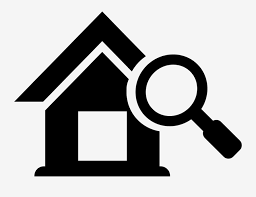 Academic Year 2019 – 2020CONTENTS:Overview of Program Evaluation & Outcomes Assessments  …	 Page 3Program Data & Candidate Transitions		Number of Students in Program      ……………………....	 Page 4	Pre-Practice & Screening Data	………………………	 Page 4	Practice Data				………………………	 Page 5	Graduation Data			………………………	 Page 5	Program Completion Rates		………………………	 Page 6Counselor Preparation Comprehensive Exam …………………	 Page 6Job Placement Rates                                              ……………………	Page 6                           Counseling Dispositions 			   ……………………	Page 6Key Performance Indicators (Knowledge) 	   ………………….	 Page 7Key Performance Indicators (Skills) 	   ………………….	 Page 8   Changes Associated with Key Performance Indicators and       Dispositions(Evaluation And Outcome Data)     ………………      Page 11Summary of Surveys				………………………	 Page 11	Exiting Students			………………………	 Page 12Employers				………………………	 Page 12Cooperating Counselors (sites)	………………………	 Page 13Graduates				………………………	 Page 14	Changes Associated with Surveys      ………………………..	 Page 15College-Wide Learning Goals/Program Objectives ………….	 Page 17Appendices	Appendix I: CPCE Reports		………………………	 Page 18	Appendix II: Full Text of Skill KPI’s 	from Practicum Handbooks		………………………	 Page 19Overview of Program Evaluation & Outcomes Assessments: The Department of Counseling and Human Services at Canisius College has a multi-layered systematic and continuous program assessment and evaluation system.  Interlocking processes assess student outcomes and the effectiveness of the School Counseling and Clinical Mental Health Counseling programs. Assessment processes include the following:	1. A Transition System, which measures student’s readiness and 	  	 	    matriculation through the program, including the Counselor Preparation 	  	    Comprehensive Exam (CPCE) as an exiting exam. 	2. Assessment of Counseling Dispositions. 3. Multiple Assessments of Key Performance Indicators of Knowledge and     Skills. 4. Surveys.	5. Additional reports and data collected for the School of Education and 	    Human Services.Student advisement and specific program changes are made based on the data in the appropriate reports. Where applicable, data is reported for three years; the most recent academic year and the previous two years.I. Program Data & Transition Data:	1. Transition I: Admissions/Number of Students in the Program Enrolled Students – 2020 (Spring-only)	2.  Transition II: Pre-Practice Academic Portfolios & Screening		a. Papers from EDC 570, EDC 573, EDC567 or EDC 568 		b. Screening DataAcademic Portfolios and Screening Uses 6 point scale: Scale:   94+ = 6		93 -> 88 = 5		87 -> 80 = 4 79 -> 75 = 3	75 -> 70 = 2		> 70 = 1b. Screening (Autobiography, Empathic Responses, MMPI-II, Interview)3. Transition III: Practice		a. Evaluations by Site Supervisors from Practicum		b. Reflection ScoresNote: Several Reflection Assignments were not collected due to COVID and the disruption of administrative assistance, therefore the numbers in the 2019 and 2020 less than the other academic years	4.  Transition IV: Graduation 		a. Numbers graduating		b. Program Completion Rates		c. Counselor Preparation Comprehensive Exam 			a. Graduation Numbers (Summer 20, Fa 20, Sp 21)b. Program Completion Ratesc. Counselor Preparation Comprehensive Exam: 	Due to the COVID Pandemic, the CPCE was suspended for the Spring semester of 2020. A local, essay-based exam was administered. All Students passed the exam. See the results of the Summer 2019 and the Fall 2019 CPCE on page 18.d. Job Placement Rates in Counseling or Related Field (6 months after graduation - approximate)II. Program Evaluation: Student Learning Outcome Data Outcome Assessment Data Review 2019 -2020 (2016 CACREP Standards) – Disposition Averages – Both Programs     (based on 5 point Likert scale)Knowledge and Skills    (based on a 6 point scale correlated to grades) Scale:   94+ = 6		93 -> 88 = 5		87 -> 80 = 4		          79 -> 75 = 3	         75 -> 70 = 2		 -> 70 = 1Knowledge Table School and Mental Health Combined (Summer, Fall, Spring) NOTE: Reporting of KPI data was reorganized and improved for the 2019 – 2020 Academic Year, therefore only data averages from the 2018/2019 academic year and the 2017/2018 academic year are reported here. In addition, due to COVID and the disruption of administrative assistance the 2019/2020 data does not include all student results from Spring 2020. Skill Table for School and Mental Health (Summer, Fall, Spring) (Note that Assessment Items from Practicum Handbooks are abbreviated – full text of item in Appendix) NOTE: Reporting of KPI data was reorganized and improved for the 2019 – 2020 Academic Year, therefore only data averages from the 2018/2019 academic year and the 2017/2018 academic year are reported here. In addition, due to COVID and the disruption of administrative assistance the 2019/2020 data does not include data from Spring 2020.Changes Associated with Assessment of Dispositions and Key Performance Indicators (Discussed at Dept Meeting):Last Year:1. The Coordinator of the Clinical Mental Health Program met with the Professor who teaches the pre-practicum class on inter-rater reliability for the Dispositions Rating Form in the Fall of 2020. (Delayed due to COVID).2. The number of students who scored a 4 or below on the KPIs was added to the 2019-2020 report.2019-2020Department review of the Disposition and KPI Data Suggested centered on the following:1. It was suggested that the presentation of the KPI data be improved.2. It was suggested that a comparison chart be developed containing three years of data in order to better determine trends over time.3. A discussion was held regarding the number of mental health students who were rated at 4 or below by Cooperating Counselors on skill-based items from the Practicum. Since the Practicum is a formative experience, the cooperating counselors’ evaluations did not seem inappropriate, however some action items were determined.Action Items:1. Improve data presentation in report.2. Include a 3 year comparison chart on relevant data points.3. Practicum Professor(s) in the Clinical Mental Health Program will examine variables related to skill areas where more than 4 students were rated at 4 or below on the Cooperating Counselor’s Evaluation.III. SUMMARY OF SURVEY RESULTS 2018 – 2020:The following surveys are conducted on a regular basis:		1. Exiting Surveys of Students about to graduate (each semester)		2. Surveys of Cooperating Counselors - Site Supervisors (given to 		     cooperating counselors in both programs)3. Surveys of Graduates (a two year cohort done for each survey)		4. Surveys of Employers (done though graduates of the Program)Dimensions of all of the surveys include the following:Section ICounseling Knowledge Understanding Human Development Multiple Intervention/Instructional Strategies Behavior Management/motivation Communication and TechnologyPlanning, Record KeepingAssessment and Case ConceptualizationReflective Practice Professionalism/Leadership School and/or Community Involvement Service Section II (not included for employers)Quality of Field Experience Opportunity for Diverse Placement Accessibility to College Supervisor Adequate Communication and Support from SupervisorCooperating Counselor Handbooks Previous surveys were done with the following scale: 6 = Exceptional, 5 = Advanced, 4 = Adequate, 3 = Minimally Adequate,  2= Needs Improvement, 1 = Unsatisfactory Surveys in the academic year and in future years will be done with a 7pt. Likert Scale.Exiting Surveys of Students Spring 2020:Twelve students completed the exiting survey in the Spring of 2020. Mean calculations averaged 6 of 7 on a Likert scale (averaged to the whole number) all 16 feedback questions. The target goal for the Department is a mean of at least 5 for all survey questions. Qualitative comments must be made by at least 2 persons to be noted. Comments included praise of the quality of professors, recognition of student’s confidence and readiness to enter the field of counseling, recognition of the quality and depth of counseling knowledge and skill development. Suggestions included the need for more information regarding application processes for licensure and for certification, some felt that there was too much emphasis on Mental Health Counseling.  Mean Scores of exiting students (N =12) were as follows:6.5      Professionalism/Leadership6.5 	Counseling Knowledge6.3 	Understanding Diversity6.2	Accessibility to College Supervisor 6.1	Understanding Human Development6.1 	Graduate Student Handbook5.8	Multiple Intervention/Instructional Strategies 5.7       Reflective Practice5.5	Behavior Management/motivation5.5        Quality of Field Experiences5.5	Assessment and Case Conceptualization 5.5	Community and/or School Involvement 5.2	Opportunity for Diverse Placement5.3	Service5.2	Communication and Technology5.0	Planning, Record KeepingComments: Only includes comments when 2 or more students endorsed….Pros: Faculty Dedicated to Students – Quality of Learning – Diverse Class ExperiencesCons: Placement Coordinator –  did not seem to work for student requests…. Not enough emphasis on School Counseling Survey of Employers 🡪 Planned for the Spring of 2019, but delayed due to COVID-19, rescheduled for the Fall of 2020.Survey of Cooperating Counselors (Sp 2019) – Based on 6 point Likert Scale:							Sch.  (7)	MH (7)	Counseling Knowledge				     5.4		     4.6	Understanding Human Development	                   5.3		      4.4		      Understanding Diversity				      5.6		      4.4		      Multiple Intervention/Instructional Strategies	      5.0		      4.2		      Behavior Management/Motivation			      5.4		      4.4		      Communication and Technology			      5.3		      4.7		Planning, Record Keeping				      5.1		      4.7		      Assess. & Case Conceptualization			      5.0		      4.3		      Reflective Practice					      5.3		      4.7		      Professionalism/Leadership			      4.9		      4.8		      Community and/or School Involvement		      5.3		      4.4		      Service					                    5.2		      4.6		      Comments: Only includes comments when 2 or more students endorsed….Pros:  Professionalism            Empathic            Students open minded            FlexibleCons:  Need Better Case Conceptualization 2             Record Keeping for Billing Purposes             Need better background for IEPs and AssessmentSurvey of Graduates (Spring 2020): The most recent surveys of graduates from the clinical mental health program (2016 & 2017 Cohort)…10 of 30 responded – (8 were school counseling graduates and 2 were clinical mental health graduates).  An over-all satisfaction rating of 4.54 on a 7 point rating scale was reported. “Assessment and Case Conceptualization”  and “Reflective Practice” Received less than a 4.0 averaged rating. Qualitative Feedback indicated the following strengths (2 responses or more): The professors experience and commitment to students. Well prepared to Enter the Field Qualitative Feedback indicated the following suggestions (2 responses or more): Too much focus on mental health, more needed on behavioral interventions for students, more needed on data collection.Based on a 7 point Likert Scale:Counseling Knowledge				     4.8			Understanding Human Development	                   5.2				      Understanding Diversity				      5.8				      Multiple Intervention/Instructional Strategies	      4.3			      Behavior Management/Motivation			      4.1		      	      Communication and Technology			      4.3		      		Planning, Record Keeping				      4.3		      		      Assess. & Case Conceptualization			      3.7		      	      Reflective Practice					      4.3		      		      Professionalism/Leadership			      4.6		      	      Community and/or School Involvement		      4.1		      		      Service					                   3.9Field Experiences					     3.9Diverse Placements                                                              4.6Access to Supervisor                                                            5.2Graduate Student Handbook		                  4.8 		      Comments: Only includes comments when 2 or more students endorsed….Pros:  Knowledge and Experience of Professors            Size of Classes            Professors Commitment to Students            Well prepared for the fieldCons:  More Hands-on Experience             Too Much Focus on Mental Health in Program             More on Data Collection and Differentiated Instruction	More on Behavioral Strategies for StudentsChanges Associated with Surveys (Discussed at Dept Meeting):Last Year:1. Updated surveys were completed for graduates of the program and for cooperating counselors.2. As suggested in last year’s report, the 2018-2019 report was shared with consortium members. 2019-2020Changes Associated Surveys  (Discussed at Dept Meeting):Discussion centered on the following:1. Readers should note that surveys are transitioning to a 7-point Likert Scale replacing the 6-point scale used in the past. Some surveys still use the 6-point system.2. Convergence was noted between lower ratings on Assessment and Case Conceptualization on the cooperating counselor survey, the graduate survey and the KPIs for the Clinical Mental Health Program in skill areas related to client assessment and case conceptualization. 3. Exiting Student Survey – In general exiting students rated their experiences in the program high. However, the average rating for Planning and Record Keeping was 5.0. In the qualitative section students indicated that there was not enough emphasis on school counseling. 4. Survey of Cooperating Counselors (Field Supervisors) – In general mental health cooperating counselors rated interns lower than the school counselors on all areas surveyed. Case conceptualization and record keeping emerged for both programs as potential areas for improvement. 5. Surveys of Graduates – Conclusions from the latest surveys of graduates were discussed with caution since only 10 students responded (8 from the school counseling program and 2 from the mental health counseling program). Case Conceptualization, Service and Field Placements were rated the lowest by recent graduates of the program. Qualitative comments indicated that there was too much focus on mental health rather than school counseling in the program, more was needed on use of data in practice and on behavioral strategies. Action Items:1. Case Conceptualization will receive greater emphasis in the Counseling Theory Course and in the Practica.2. A new school counseling program requiring 60 graduate hours and a revised curriculum will begin in the Fall of 2021, which will address the perception that school counseling has not been adequately addressed in the current course of study.IV. Outcome Measures for College Wide Universal Learning Goals and Program Objectives Assessment Processes beyond the level of the Department of Counseling and Human Services include assessments for the School of Education and Human Services and for Canisius College. There are 5 Learning Goals identified by the College that have been adapted to the School of Education and Human Services and are included in all Department Syllabi. In addition, the Counseling Program Objectives are linked to the Learning Goals and appear on all course syllabi. Outcome Measures for selected Outcome Measures for these Learning Goals and Program Objectives are contained in the Compliance Assist reports compiled for the School of Education and Human Services. 		APPENDIX I:  CPCE SUMMARY REPORTS:CANISIUS & NATIONAL STATISTICS: A COMPARISON OF CPCE SCORES 2018 -2019CANISIUS COLLEGE AND NATIONAL STATISTICS: A COMPARISON OF CPCE SCORES 2017-2018In the Spring of 2020 the CPCE was suspended due to the COVID-19 pandemic. Nine Canisius students took the CPCE in the Summer and Fall Semesters and our Total Mean Score was higher than the national mean score. In each of the Content areas all candidates scored within one standard deviation of the national mean. A review of the content areas for the Fall 2019 semester, revealed that scores in Social and Cultural Diversity and Career Development were slightly lower than the national mean scores.No changes were suggested based on the results of the available CPCE scores. Due to COVID-19 a decision was made to temporarily suspend administration of the CPCE. A local Exiting Comprehensive Exam was constructed and will be used until the end of constraints due to COVID-19.APPENDIX II: Full text of Practicum Handbook Items used for Assessment   202020192018Number Attending (MH)      50   53   48Number Attending (School)      38   37   25Average Scores:Fall 2019 &   Sp 2020Fall 2018 &     Sp 2019Fall 2017 &   Sp 2018EDC 570 (Academic Paper)    Both Programs          5.6   5.6   4.9EDC 573 (Applied Theory to Case)   Both Programs          5.1   5.4   5.5EDC 567 (Paper: Comprehensive School Counseling Program)  School          6.0   5.8   5.4EDC 568 (Needs Assessment Assignment)CMHC           5.8   6.0   5.8   Fall 2019 &   Spring 2020Fall 2018 & Spring 2019Fall 2017 & Spring 2018Completed ScreeningSchool          12       11       12CMHC          14       17       32Semester        Fall 19 &        Spring 20      Fall 18 &       Spring 19     Fall 17 &      Spring 18Average of Site Supervisor Evaluation (Mental  Health)          5.3           5.2           5.1Average of Site Supervisor Evaluation (School)           5.6           5.6           5.5Average of Reflection Assignment (Mental  Health)       3 Target   6 Target   1 Acceptable   14 Target  11 AcceptableAverage of Reflection Assignment (School)      4 Target      1 Acceptable   4 Target   9 Target   3 Acceptable2019-20202018-20192017-2018Clinical Mental Health            17          45          48School Counseling            13          24            9       2019-2020 2018-20192017-2018Clinical Mental Health            94%            92%            93%School Counseling            98%           96%            95%         2019-2020 2018-20192017-2018Clinical Mental Health            95%           94%            95%School Counseling            85%         82%            85%Fa 2019 & Sp 2020Adm    Pre-Prac      PracFa 2018 & Sp 2019AdmPre-PracPracFa 2017 & Sp 2018Adm.Pre-PracPrac.Respect toward Others                  4.75               3.7             4.75Respect toward Others4.73.94.4Respect toward Others4.754.054.5Embraces Diversity             4.8               3.7             4.65Embraces Diversity4.64.04.5Embraces Diversity4.54.254.55Professio-nal Integrity             4.75               3.8             4.4Professio-nal Integrity4.83.84.3Professio-nal Integrity4.754.154.75Ethical Behavior             4.8               3.8             4.65Ethical Behavior4.73.74.6Ethical Behavior4.644.65Empathy             4.8               3.7              4.65Empathy4.83.74.2Empathy4.64.14.5Open to Feedback             4.6               3.6              4.65Open to Feedback4.23.74.4Open to Feedback4.754.24.7Engage-ment and Communi-cation             4.8               3.6              4.75Engage-ment and Commun-ication4.63.84.3Engage-ment and Commun-ication4.74.054.72019/20202018/20192017/2018KPI Area and AssignmentNAvg Score# Score 4 or BelowNAvg Score# Score 4 or BelowNAvg Score# Score 4 or BelowIdentity/Ethics (Ethic Assign) 10     5.6    2      5.1      4.8Social/Cult (Plunge Assign) 17     5.7    1      5.5      6Human Dev. (Life Stage Assign) 12     4.8    5      5.2      5.6Career. (Career Paper)12     5.3    6      5.4      5.2Helping Relationships (Theory Paper)16     5.1    4      5.4      5.6Group Work (Concept/Model Paper)14     5.2    1      5.5      6Assessment (Case Summary) 25     5.7   1      5.9      5.5Research (Critical Review)6     5.8   0      6      5.8Mental Health (Needs Assessment Presentation)23     6.0   0      5      6School Counseling (CSCP Assign – Paper)29    5.6   2     5.8       6  2019/  2020 School & Mental Health NSkill Avg#4 or BelowN  Skill Avg#4 or BelowNSkill Avg#4 or BelowKPI Skill AreaItem from Practicum Hdbk Skill MeasureIdentity/Ethics Pract Eval – a. School (EDC 576) Item B. 6.  Demonstrates adherence to prof ethical standards & state & and federal legalities. b. MH (EDC 577) Item A. 6. Demonstrates adherence to prof ethical standards & state & and federal legalities.10  7     5.2    5.4   0   1      5.6      5.6     5.8     5.8Social/Cult PractEval School (EDC 576) Item B. 4.  Ability to work with diversity issues & cultural factors. MH (EDC 577) Item A. 4.  Ability to work with diversity issues & cultural factors.10 7     5.1     4.7   1    4     5.5      5.5     5.8     5.8Human Dev. Pract Eval School (EDC 576) Item A. 2. Demonstrates awareness of child development & its relationship to a CSCP.MH (EDC 577) Item C. 4. Uses developmentally appropriate strategies across the lifespan. 107     5.3     5.1    1    2     5.4      5.4     5.4     5.4Career. Pract Eval School (EDC 576) Item E. 3. Facilitates education and career development of all students.MH (EDC 577) Item C. 5. Incorporates consideration of work and career in case conceptualization, diagnosis & treatment. 10   7   4.8    4.3     3    5     5.3      5.3     5.3     5.3Helping Relation ships Pract EvalSchool (EDC 576) Item D. 15. Uses  counseling theory & strategies to resolve client issues & to help students identify strengths, & cope with environmental and developmental problems.MH (EDC 577) Item B. 14. Uses  counseling theory and strategies to resolve client issues.10  7     4.7      4.9   1   4      5.2      5.2    5.3    5.3Group Work Pract Eval School (EDC 576) D. 20.  Effectively leads counseling groups including screening, group model, use of “rules” & facilitationMH (EDC 577) C. 7. Effectively leads counseling groups including screening, group model, use of “rules” & facilitation10   7       5      5.3                     2    1      5.1      5.1     5.5     5.5Assess-ment Pract Eval School (EDC 576) Item C. 1. Formally and informally assesses students’ strengths & needs  accounting for diversity. MH (EDC 577) Item C. 2. Can conduct intake and initial interview for assessment & case management. 10   7      4      4.4     1      6     5.2      5.2      6      6Re-search Critical Review 615 Assignment Research Proposal*(combined Sch and MH) 7     5.7      4      6      6Sch Counseling Pract EvalSchool (576) Item A. 1. Demonstrates use of ASCA National Model. 10     5.3     0       5.6      6Mental Health Pract EvaMH (EDC 577) Item C. 3. Demonstrates skills in therapy, crisis intervention with ability in brief, intermediate, & long-term strategies. 7    5.2      3      5.4      4.52019 –National Stats –Exiting Exams – Version 100115Fall 2019CanisiusSummer2019(N = 2)Canisius     Fall 2019    (N = 7)2020   National Stats Exiting ExamsVersionCPCE Suspended       Sp. 20CanisiusSpring 2020CPCE Suspended Sp. 20Content Areas:Human Growth and DevM=11.58SD=2.71M=11.46SD=2.7M =12.7    SD = 1.4Social and Cultural FoundM=10.8SD=2.54M=10.00SD=2.51M = 10.6      SD =1.8Helping RelationshipsM=9.5SD=2.60M=9.41SD=2.62M = 10.3    SD = 1.6Group WorkM=11.3SD 2.56M=11.29SD=2.54M = 11.7    SD = 1.9Career and Life Dev.M=10.5SD=2.32M=9.92SD=2.39M = 9.6       SD = 2.1AssessmentM=9.06SD=2.25M=8.97SD=2.9M = 9.4      SD = 2.6Research and Prog EvalM=9.62SD=2.79M=9.59SD=2.7M = 10.3    SD = 2.8Prof. Orientation & EthicsM=10.87SD=2.30M=10.75SD=2.36M = 11.7     SD = 2.2TOTAL SCORE82.0993.086.3Items from Practicum Hdbk Skill Measuresa. School (EDC 576) Item B. 6.  Demonstrates ability to adhere to professional ethical standards as well as state and federal legal requirements.b. MH (EDC 577) Item A. 6. Demonstrates ability to adhere to professional ethical standards as well as state and federal legal requirementsSchool (EDC 576) Item B. 4.  Recognizes and exhibits the ability to work with diversity issues of clients, as well as cultural factors that influence client issues.MH (EDC 577) Item A. 4.  Recognizes and exhibits the ability to work with diversity issues of clients, as well as cultural factors that influence client issues.School (EDC 576) Item A. 2. Demonstrates knowledge of child and adolescent developmental issues in counseling and how developmental awareness relates to a comprehensive developmental counseling program.MH (EDC 577) Item C. 4. Recognizes developmental issues across the lifespan and incorporates appropriate strategies in the treatment of client issues.School (EDC 576) Item E. 3. Facilitates the educational and career development of all students.MH (EDC 577) Item C. 5. Incorporates consideration of work and career in case conceptualization, diagnosis and treatment.School (EDC 576) Item D. 15. Demonstrates the ability to use counseling theory and strategies to ameliorate client issues as well as to help students identify strengths, and cope with environmental and developmental problems.MH (EDC 577) Item B. 14. Demonstrates the ability to use counseling theory and strategies to ameliorate client issues.School (EDC 576) D. 20.  Able to effectively lead counseling groups by using appropriate selection procedures, choice of group model, establishment of “rules” and facilitation of group processes.MH (EDC 577) C. 7. Able to effectively lead counseling groups by using appropriate selection procedures, choice of group model, establishment of “rules” and facilitation of group processes.School (EDC 576) Item C. 1. Able to formally and informally assess students’ strengths and needs while accounting for diverse backgrounds and abilities.MH (EDC 577) Item C. 2. Exhibits knowledge of the process involved in and conducting intake and initial interviews with mental health clients for the purpose of assessment and case assignment and management.MH and School 615 Assignment Research ProposalMH (EDC 577) Item C. 3. Demonstrates working knowledge and skills in the process of therapy as it applies to crisis intervention and brief, intermediate, and long-term intervention strategies.School (576) Item A. 1. Demonstrates knowledge of national and state models for comprehensive developmental counseling programs.